Дополнительные работы:ООО «Стиль Города»       тел. 8 (495) 764-01-21          8 (915) 334-14-56г. Москва Олений Вал, 7email: zakaz-sg@bk.ru          zakazm-sg@bk.ru          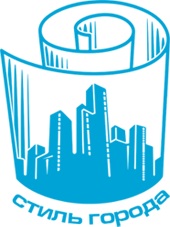 ПроизводительФактураШиринаСтоимостьБельгия Мат, Сатин3,2 / 5,0600 / 800БельгияЛак3,2 / 5,0600 / 800ГерманияМат, Сатин2,0 ; 2,7 ; 3,25800ГерманияЛак2,0; 2,7 ; 3,25850ГерманияПолупрозрачный3,2900ГерманияDeskor3,1 ; 4,1 ; 5,1950Арт печатьDeskor3,1 ; 4,1 ; 5,13500Арт печатьЛак3,23000Арт печатьМат, Сатин3,2 / 5,02500 / 3500Багет и вставка (с установкой)м.п.300Обход трубышт.300Криволинейный участокм.п.800Установка разделителям.п.800Брус деревянный с установкойм.п.600Конструкция для перехода уровням.п.2500Внутренний вырезм.п.800Центровка шва15% от стоимости полотнаКомбинация цветов15% от стоимости полотнаДополнительные углы шт.150Установка люстры на крючкешт.500Кондиционершт.800Стойка для светильника с установкойшт.500Закладная под люстру без установкишт.650Установка датчика пожарной сигнализациишт.450Установка трансформаторашт.300Установка элемента вентиляциишт.700Срочность изготовления20% от стоимости заказаМонтаж проводки (с материалом)м.п.150Ниша под карнизм.п.1200Вставка в цвет полотнам.п.300Крепление профиля в керамогранит/мраморм.п.600Крепление профиля в керамическую плиткум.п.200Сложность доступам.п.600Защитная пленка для стенм.п.50Повторный выезд бригады (по вине заказчика)3000Установка полотна при высоте от 3,0 до 4 м.10% от стоимости договораУстановка полотна при высоте от 4 до 7 м. /леса заказчика15% от стоимости договораУстановка полотна при высоте более 7 м. /леса заказчика20% от стоимости договора